Муниципальное бюджетное дошкольное образовательное учреждение «Детский сад «Ручеек» с. Рыткучи 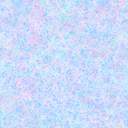 Сценарий родительского собранияна тему: «Начало учебного года - начало нового этапа в жизни детского сада и его воспитанников»Воспитатель: Манджиева Д.Э.2017 Цели: расширение контакта между педагогами и родителями; моделирование перспектив взаимодействия на новый учебный год; повышение педагогической культуры родителей.Программное содержание: рассмотреть возрастные и индивидуальные особенности детей 4-5 лет; познакомить родителей с задачами и особенностями образовательной работы, задачами дошкольного учреждения на новый учебный год; обновить анкетные данные семей воспитанников; научить родителей наблюдать за ребенком, изучать его, видеть успехи и неудачи, стараться помочь ему развиваться в его собственном темпе; активизировать работу по развитию речи детей.Форма проведения: встреча-путешествие.Участники: воспитатели, родители.Повестка1.Вступительная часть.2. Выборы нового состава родительского комитета.3. Педагогический всеобуч «Ребенок 4-5 лет».4. Ознакомление родителей с целями и задачами МБДОУ ДС «Ручеек» на новый учебный год5. Духовно-нравственные ценности6. Родителям о правилах безопасности детей.7. Видео «Волшебные слова»8. Коротко о разном.Ход мероприятияВступительная частьЗвучит торжественная музыка.Воспитатель. Добрый вечер, уважаемые родители! Мы очень рады видеть вас в нашей уютной группе! Сегодня у нас праздник. Попробуйте догадаться какой. Нашим знаменитым путешественникам исполнилось четыре - пять лет, они перешли в среднюю группу детского сада! Давайте передадим им свои пожелания.Упражнение «Пожелание»Родители встают в круг, воспитатель пускает по кругу бубен.Ты катись, веселый бубен,Быстро-быстро по рукам.У кого веселый бубен,Тот пожелание скажет нам.Пожелания родителей можно записать на магнитофон или видеокамеру, чтобы дать их прослушать посмотреть детям.Выборы нового состава родительского комитета.Педагогический всеобуч «Ребенок 4-5 лет»Итак, сегодня мы – дети, педагоги и родители отправляемся в круиз по океану Знаний, которое продлится еще не один год. Чтобы отправится в такое длительное путешествие, нам необходимо надежное, оборудованное и красивое плавательное средство. Это наш детский сад и наша группа (предметно-развивающая среда).Наш сад работает по программе «От рождения до школы» под редакцией Васильевой.В этом учебном году развитие детей будет также осуществляться при организации всех видов детской деятельности: игровой, коммуникативной, элементарной трудовой, двигательной, познавательно - исследовательской, изобразительной, конструктивной, музыкальной, восприятия художественной литературы и фольклора.Организованная деятельность детей проводится по следующим образовательным областям:«Социально-коммуникативное развитие»,«Познавательное развитие»,«Речевое развитие»,«Художественно-эстетическое развитие»,«Физическое развитие».Расписание НОД, режим дня размещены на информационном стенде (в раздевалке)Что должен знать и уметь ребенок 4-5 летРечевое развитие:Правильно произносить все звуки родного языка;Использовать в речи существительные, обозначающие профессии;Употреблять существительные с обобщающим значением: овощи, фрукты, ягоды, животные;Согласовывать слова в роде, числе, падеже;Употреблять предложения с однородными членами;Пересказывать небольшие литературные тексты, составлять рассказ по сюжетной картине, игрушке, предметам;Уметь отвечать на вопросы по содержанию прочитанного;Читать наизусть небольшие стихотворения, потешки;Воспроизводить содержание художественных произведений с помощью вопросов воспитателя.    Познавательное развитие:Считать в пределах 5 (количественный счет), отвечать на вопрос «сколько всего»;Сравнивать 2 группы предметов, используя счет; Сравнивать 5 предметов разной длины, высоты, раскладывая их в возрастающем порядке по длине, высоте;Узнавать и называть треугольник, отличать его от круга и квадрата;Различать и называть части суток;Определять направление движения от себя (направо, налево, вперёд, назад, вверх, вниз);Знать правую и левую руку;Знать и называть основные детали строительного материала (куб, брусок, пластины);Учить анализировать образец постройки: выделять основные части и различать их по величине и форме;Уметь конструировать из бумаги: сгибать прямоугольный лист бумаги пополам, совмещая стороны и углы;Уметь  вычленять признаки предметов (цвет, форму, величину);Определять материал, из которого изготовлена вещь (дерево, металл, бумага, ткань);Знать предметы мебели, одежды, посуды, некоторые фрукты, транспорт (автомашины, поезд, самолёт, пароход) ближайшего окружения;Различать и называть части тела животного и человека;Узнавать и называть 3-4 дерева, один кустарник, 3-4 травянистых растений;Различать по вкусу, цвету, величине и форме 3-5 вида овощей и фруктов;Знать 2-3 вида лесных ягод, грибов (съедобных и несъедобных);Называть насекомых;Иметь представления о жизни в природных условиях диких животных (заяц, лиса, медведь, волк белка, ёж): как передвигаются, чем питаются, как спасаются от врагов, приспосабливаются к жизни в зимних условиях;Иметь представления о домашних животных и их детёнышах (об особенностях поведения, передвижения, о том, что едят, какую пользу приносят людям.Художественно – эстетическое развитие:Правильно передавать в рисунке форму, строение предметов, расположение частей, отношение по величине;Изображать в одном рисунке несколько предметов, располагая их на одной линии, на всём листе, связывать их единым содержанием;Создавать узоры на полосе, квадрате, круге, розете, ритмично располагая элементы;Лепить предметы, состоящие из нескольких частей;Использовать приёмы оттягивания, сглаживания, вдавливания, прижимания и примазывания;Владеть навыком рационального деление пластилина, использовать в работе стеку;Правильно держать ножницы и действовать ими;Резать по диагонали квадрат и четырёхугольник, вырезать круг из квадрата, овал - из четырёхугольника, делать косые срезы;Раскладывать и наклеивать предметы, состоящие из отдельных частей;Составлять узоры из растительных и геометрических форм на полосе, квадрате, круге, розете, чередовать их по цвету, форме, величине и последовательно наклеивать.Социально – коммуникативное развитие:Уметь договариваться  с  детьми, во что играть, кто кем будет в игре;Использовать  «вежливые» слова;Иметь  представление о работе своих родителей;Знать название своей Родины;Знать название города, деревни, где живут, улицу;Соблюдать  элементарные правила организованного поведения в детском саду;Соблюдать  правила поведения на улице и в транспорте;Знать правила дорожного движения (улицу переходят в специальных местах, переходить только на зелёный сигнал светофора);Соблюдать  элементарные правила поведения в природе (способы безопасного взаимодействия с растениями и животными, бережного отношения к окружающей природе);Иметь  представление о значимости труда взрослых;Бережно относится к тому, что сделано руками человека.Физическое развитие:Ходить и бегать, согласуя движения рук и ног; Прыгать на 2-х ногах на месте и с продвижением вперед, прыгать в длину с места не менее 70 см;Брать, держать, переносить, класть, катать, бросать мяч из-за головы, от груди;Метать предметы правой и левой рукой на дальность на расстояние не менее 5 метров, отбивать мяч о землю (пол) не меньше  5 раз подряд;Лазать по лесенки - стремянке, гимнастической стене не пропуская реек, перелезая с одного пролёта на другой; Ползать, подлезать под натянутую верёвку, перелизать через бревно, лежащее на полу;Строиться в колонну по одному, парами, в круг, шеренгу;Кататься на двухколёсном велосипеде;СИТУАЦИЯ - КОРМЛЕНИЕ КАШЕЙ или ОБУЧЕНИЕ РЕБЁНКАМама кормит маленького ребенка кашей. Ей гораздо проще и удобнее взять самой ложку, набрать кашу и поднести ее ко рту малышу. Если малыш не хочет брать кашу в рот, мама начинает играть с ним, развлекать его. При таком способе кормления и время экономится, и нет риска, что все вокруг окажется в каше. 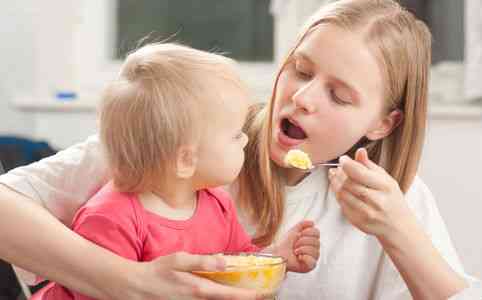 На второй картинке ребенок ест сам, перепачкав все: и одежду, и стол, и пол. Мама при этом находится рядом, лишь присматривая за ним. Оба способа приведут к результату — ребенок будет накормлен и сыт. Но житейский опыт приобретет лишь второй малыш, который создал столько неудобств маме.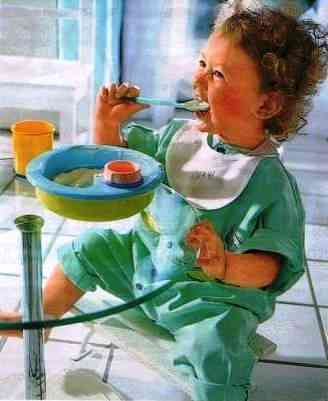    Очень часто, мы,  взрослые создаём первую ситуацию. Так нам удобнее. Мы сами застегиваем ребенку пуговицы, стираем, готовим, заправляем постель и т.д. А через несколько лет сталкиваемся с тем, что ребенок не самостоятелен, безответственен, безынициативен. Он привыкает к тому, что за него все сделают и все решат. Вторая же ситуация требует от нас больше терпения, выдержки, времени — всего того, чего нам так не хватает. Но воспитание можно сравнить со вкладом в банк — что внесешь сегодня, то же получишь с процентами через несколько лет.Духовно-нравственные ценностиПод «духовно-нравственными ценностями» понимаются основополагающие в отношениях людей друг к другу, к семье и обществу принципы и нормы, основанные на критериях добра и зла, лжи и истины. К духовно-нравственному воспитанию выделяют следующие высшие духовные ценности:индивидуально-личностные (жизнь человека, права ребёнка, честь, достоинство);семейные (отчий дом, родители, семейный лад, родословная семьи, её традиции);национальные (образ жизни, поведения, общения; Родина, святыни страны, национальная геральдика, родной язык, родная земля, народная культура, единство нации);общечеловеческие (биосфера как среда обитания человека, экологическая культура, мировая наука и культура, мир на Земле и так далее).В течение года мы будем проводить большую работу по культуре общения, поведения и совершенствованию навыков самообслуживания.Много лет создавались людьми правила поведения, этикета, цель которых была, кроме нравственных качеств: доброты, чуткости, сердечности, прививать чувство меры и красоты в манерах поведения, разговоре, приёме гостей – словом во всём, с чем мы выходим в общество. Секреты воспитания культуры поведения очень просты - это наглядный пример родителей и педагогов.«Ничто не ценится так дорого и обходится так дёшево, как вежливость»«Вежливое слово, как добрый волшебник, дарит настроение, радует и даже лечит людей» Мы, взрослые, знаем: вежливое слово становится волшебным, когда в нём появляются лучики солнца и тепла. А как научить ребёнка не только говорить все волшебные слова, но и говорить их по-особому, приветливо, с улыбкой. Многократные упражнения способствуют выработке привычки  осваивать определённые нормы поведения.Культура общения - предусматривает выполнение ребенком норм при общении со взрослыми и сверстниками, основанных на уважении и доброжелательности, с использованием соответствующего словарного запаса и норм обращения, а также вежливое поведение в общественных местах, быту.Культура общения предполагает не только делать нужным образом, но и воздерживаться от неуместных в данной обстановке действий, слов. Ребенка надо учить замечать состояния других людей. Уже с первых лет жизни ребенок должен понимать, когда можно побегать, а когда нужно тормозить желания, потому что в определенный момент, в определенной обстановке, такое поведение становится недопустимым, т. е. поступать, руководясь чувством уважения к окружающим в сочетании с простой естественностью, как общительность.Мы уверены, что наши дети  усвоят все правила, ибо мы – взрослые, будем для них примером для подражания.Просмотр видео-презентации «Волшебные слова»Родителям о правилах безопасности детей.У ребенка наступает возраст «Я сам!» — он начинает принимать самостоятельные решения, а значит, и брать частичную ответственность за них. Тормозить этот процесс не нужно, а вот подготовить к нему малыша просто необходимо. Хорошо, когда ребенок понимает слова «можно» и «нельзя», однако это действует только, когда взрослые рядом и контролируют его действия. При этом большое количество «нельзя» имеет обратную реакцию и вызывает повышенный интерес к тому, что запрещают: ведь, как известно, запретный плод сладок. Как же тогда быть? Ведь жажда знаний и постоянное стремление к изучению свойств окружающих предметов «заглушают» инстинкт самосохранения у малыша.Таким образом, возникает необходимость уберечь детей от опасностей, не подавив их естественную любознательность, открытость и доверие к миру, не напугать их и подготовить к полноценной жизни. Предлагаю вам заучивание потешек, стихотворений, чтение художественной литературы, совместный просмотр развивающих мультфильмов. 